KAIST 학부 총학생회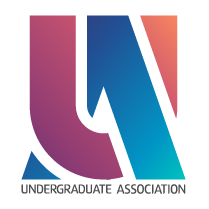 2022.12.25제 출 문학부 총학생회장 귀하:본 계획서를 산업디자인학과의 23년도 상반기 사업계획서로 제출합니다.2022년 12월 25일1. 사업 개요2. 사업 추진 목적3. 사업 계획1) 사업 수혜 대상자2) 세부 사업 내용4. 사업 예상 타임라인5. 사업 예산1. 사업 개요2. 사업 추진 목적3. 사업 계획1) 사업 수혜 대상자2) 세부 사업 내용4. 사업 예상 타임라인5. 사업 예산1. 운영위원 명단2. 집행위원 명단3. 비고 사항 지난 학생회장단 김대욱 학생, 양혜원 학생, 류이채 학생은 임기가 끝남에 따라 학생회 활동을 중단함.  22년도 4분기에 이수완 학생이 학생회 일원으로 충원됨. 23년도 2분기에 인원을 충원할 예정임. 학생들의 의견을 학과에 원할하게 전달하는 소통 창구가 될 것이며, 비학생회 일원들의 과 행사 참여를 늘릴 수 있도록 연구하여 학생들 간의 친목 도모에 힘쓸 것임.  산업디자인학과만의 독특한 문화 행사를 기획하여 학생들에게  학업 이외에도 유익하고 즐거운 활동의 기회를 늘릴 것임. 학생회가 진행하는 모든 사업의 총괄을 맡고 결제를 담당함.1. 국서/TF 구조1) 국서/TF명(1) 활동 요약(2) 국서/TF원 명단(3) 사업명2) 국서/TF명(1) 활동 요약(2) 국서/TF원 명단(3) 사업명2. 조직도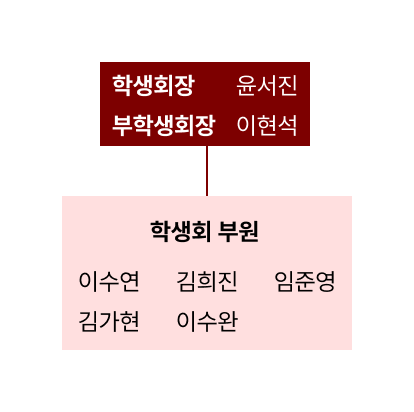 [산업디자인학과]23년도 상반기 사업계획서기구명산업디자인학과직위/이름학생회장/김대욱서명담당자기구장서명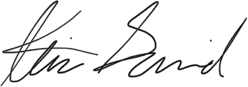 Ⅰ. 사업 개요사업번호사업명사업기간담당자1분기 진행 사업 없음Ⅱ. 사업별 계획1사업1(명칭 기재)1) 사업 방식2) 사업 준비 기간3) 사업 일시4) 사업 예산5) 담당부서/담당자날짜내용비고20YY.MM.DD~20YY.MM.DD담당소항목출처세부항목코드전년도 동분기 결산당해연도 예산비율비고담당부서명소항목명학생세부항목1A1₩₩%담당부서명소항목명본회계세부항목2A2₩₩%담당부서명소항목명자치세부항목3A3₩₩%담당부서명소항목명계계계₩₩%2사업2(명칭 기재)1) 사업 방식2) 사업 준비 기간3) 사업 일시4) 사업 예산5) 담당부서/담당자날짜내용비고20YY.MM.DD~20YY.MM.DD담당소항목출처세부항목코드전년도 동분기 결산당해년도 예산비율비고담당부서명소항목명학생세부항목1A1₩₩%담당부서명소항목명본회계세부항목2A2₩₩%담당부서명소항목명자치세부항목3A3₩₩%담당부서명소항목명계계계₩₩%Ⅲ. 학부∙학과 학생회 운영계획1위원 명단이름학번직책근거 규정윤서진20210415학생회장제 7조 2항이현석20210533부학생회장제 7조 2항이름학번소속 부서직책윤서진20210415미정이현석20210533미정이수연20200773미정김가현20210047미정김희진20210192미정이수완20200471미정임준영20210554미정2운영위원회 운영계획3집행위원회 운영계획